Analiza stanu gospodarki odpadami komunalnymi na terenie Gminy Pątnów za rok 2020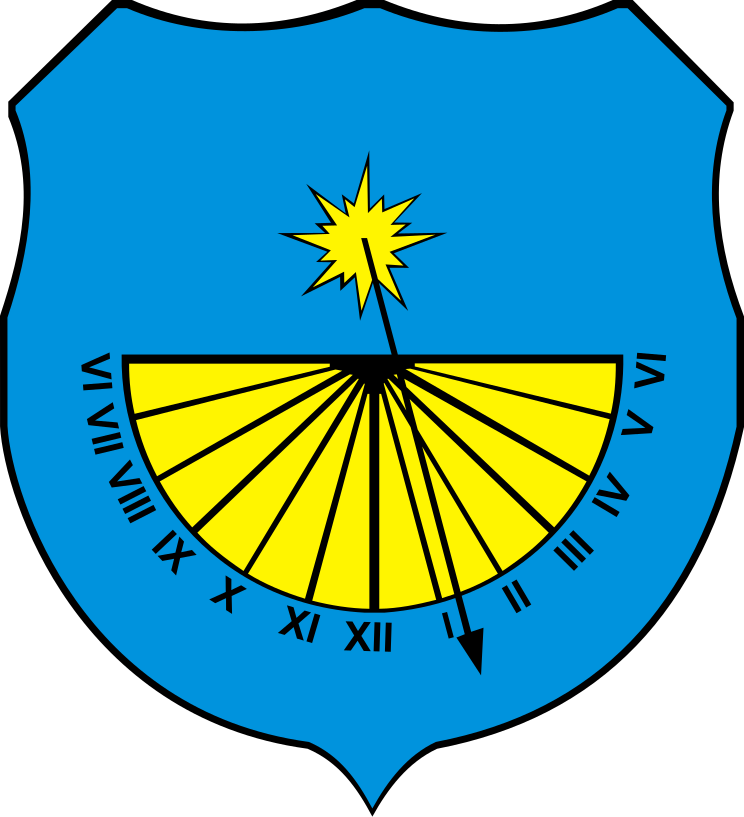 Pątnów, kwiecień 2021	Spis treściI.	Cel i założenia analizy …..……………………………………………………………………………………………………….33II.      Podstawy prawne ……………………………………………………………………………………………………………………33III.	Możliwości przetwarzania zmieszanych odpadów komunalnych, odpadów zielonych oraz pozostałości z sortowania odpadów komunalnych przeznaczonych do składowania..	44IV.	Liczba mieszkańców objętych systemem gospodarowania odpadami komunalnymi	45V.	Ilość odpadów komunalnych wytwarzanych na terenie gminy..	5VI.   Ilość zmieszanych odpadów komunalnych, odpadów zielonych, odbieranych z terenu gminy oraz powstających z przetwarzania odpadów komunalnych pozostałości z sortowania pozostałości z mechaniczno-biologicznego przetwarzania odpadów komunalnych przeznaczonych  do składowania .6VII.   Koszty poniesione w związku z odbieraniem, odzyskiem, recyklingiem i unieszkodliwianiem odpadów komunalnych 	6VIII. Podsumowanie…………………………………………………………………………………………………………………………..7Cel i założenia analizyZgodnie z art. 3  ust. 2 pkt 10 oraz art. 9 tb ustawy z dnia 13 września 1996 r. o utrzymaniu czystości i porządku w gminach (Dz. U. z 2020 r. poz. 1439 ze zm.) gminy zobowiązane są do wykonania corocznej analizy stanu gospodarki odpadami komunalnymi, w celu weryfikacji możliwości technicznych i organizacyjnych gminy w zakresie gospodarowania odpadami komunalnymi. Opracowanie ma na celu zweryfikowanie potrzeb inwestycyjnych związanych z gospodarowaniem odpadami komunalnymi oraz kosztów poniesionych w związku
z odbieraniem i zagospodarowaniem odpadów od mieszkańców gminy.Podstawy prawne: Podstawę prawną do sporządzenia analizy stanowi art. 3 ust. 2 pkt 10 ustawy  z dnia 13 września 1996 r. o utrzymaniu czystości i porządku w gminach    (Dz.U. z 2020 r. poz. 1439 ze zm.). Gminy dokonują corocznej analizy stanu gospodarki odpadami komunalnymi, w celu weryfikacji możliwości technicznych i organizacyjnych gminy w zakresie gospodarowania odpadami komunalnymi.Zgodnie z art. 9 tb ust.1 ustawy analiza stanu gospodarki odpadami obejmuje
w szczególności: 1) możliwości przetwarzania zmieszanych odpadów komunalnych, odpadów zielonych oraz pozostałości z sortowania i pozostałości z mechaniczno-biologicznego przetwarzania odpadów komunalnych przeznaczonych  do składowania;2) potrzeby inwestycyjne związane z gospodarowaniem odpadami komunalnymi; 3)koszty poniesione w związku z odbieraniem, odzyskiem, recyklingiem
i unieszkodliwianiem odpadów komunalnych; 4) liczbę mieszkańców; 5) liczbę właścicieli nieruchomości, którzy nie zawarli umowy, o której mowa w art. 6 ust. 1 ustawy, w imieniu których gmina powinna podjąć działania, o których mowa w art. 6 ust. 6–12; 6) ilość odpadów komunalnych wytwarzanych na terenie gminy; 7) ilość zmieszanych odpadów komunalnych, odpadów zielonych odbieranych                                    z terenu gminy oraz powstających z przetwarzania odpadów komunalnych pozostałości
z sortowania i pozostałości z mechaniczno-biologicznego przetwarzania odpadów komunalnych przeznaczonych do składowania.System gospodarowania odpadami komunalnymi na terenie Gminy Pątnów funkcjonuje
w oparciu o następujące podstawy prawne:- ustawa z dnia 13 września 1996 r. o utrzymaniu czystości i porządku w gminach (Dz.U.
z 2020 r., poz. 1439 ze zm.),- uchwała Nr VII/41/15 Rady Gminy Pątnów z dnia 25 lutego 2015 r. w sprawie wyboru metody ustalenia opłaty za gospodarowanie odpadami komunalnymi oraz stawki tej opłaty,- uchwała Nr XIII/91/15 Rady Gminy Pątnów z dnia 25 listopada 2015 r. w sprawie wzoru deklaracji o wysokości opłaty za gospodarowanie odpadami komunalnymi składanej przez właścicieli nieruchomości,- uchwała Nr XIII/94/15 Rady Gminy Pątnów z dnia 25 listopada 2015 r. w sprawie określenia terminu, częstotliwości i trybu uiszczania opłaty za gospodarowanie odpadami komunalnymi,- uchwała Nr XIX/151/16 Rady Gminy Pątnów z dnia 31 sierpnia 2016 r. w sprawie przyjęcia  Regulaminu utrzymania czystości i porządku na terenie Gminy Pątnów,- uchwała Nr XVIII/149/16 Rady Gminy Pątnów z dnia 16 czerwca 2016 r. w sprawie sposobu i zakresu świadczenia usług w zakresie odbierania odpadów komunalnych od właścicieli nieruchomości i zagospodarowania tych odpadów  w zamian za uiszczoną przez właściciela nieruchomości opłatę za gospodarowanie odpadami komunalnymi,- uchwała Nr XIII/93/15 Rady Gminy Pątnów z dnia 25 listopada 2015 r. w sprawie ustalenia ryczałtowej stawki opłaty za gospodarowanie odpadami komunalnymi za rok od domku letniskowego lub innej nieruchomości wykorzystywanej na cele rekreacyjno-wypoczynkowe.Możliwości przetwarzania zmieszanych odpadów komunalnych, odpadów zielonych oraz pozostałości z sortowania odpadów komunalnych przeznaczonych do składowania.Zgodnie z art. 9e ust. 1 ustawy o utrzymaniu czystości i porządku w gminach podmiot odbierający odpady komunalne od właścicieli nieruchomości jest obowiązany do przekazywania: 1) selektywnie zebranych odpadów komunalnych bezpośrednio lub za pośrednictwem innego zbierającego odpady do instalacji odzysku lub unieszkodliwiania odpadów, zgodnie
z hierarchią sposobów postępowania z odpadami, o której mowa w art. 17 ustawy z dnia 14 grudnia 2012 r. o odpadach; 2) zmieszanych odpadów komunalnych oraz odpadów zielonych bezpośrednio do regionalnej instalacji do przetwarzania odpadów komunalnych.Gmina Pątnów, zgodnie z „Planem Gospodarki Odpadami Województwa Łódzkiego na lata 2016-2022 z uwzględnieniem lat 2023-2028” należy do II Regionu Gospodarki Odpadami Komunalnymi (RGOK II), w którym regionalną  instalacją do przetwarzania odpadów komunalnych (RIPOK) jest instalacja do mechaniczno – biologicznego przetwarzania zmieszanych odpadów komunalnych (MPB). Instalacja znajduje się w miejscowości Dylów gm. Pajęczno.Odebrane od właścicieli nieruchomości zamieszkałych z terenu Gminy Pątnów zmieszane odpady komunalne, odpady zielone oraz pozostałości z sortowania i pozostałości
z mechaniczno-biologicznego przetwarzania odpadów komunalnych przeznaczonych do składowania są transportowane przez firmę EKO-REGION Sp. z o.o. i zagospodarowywane w instalacji Dylów A, gm. Pajęczno. Brak jest innych możliwości w zakresie przetwarzania zmieszanych odpadów komunalnych, odpadów zielonych oraz pozostałości z sortowania odpadów komunalnych przeznaczonych do składowania. Na podstawie podpisanej umowy Firma EKO – REGION Sp. z o.o. realizuje odbiór odpadów zgodnie z ustawą  z dnia 14 grudnia 2012 r. o odpadach (Dz.U. z 2020 r, poz. 797 ze zm.).Liczba mieszkańców objętych systemem gospodarowania odpadami komunalnymi.Na podstawie danych z ewidencji ludności, Gminę Pątnów na dzień 31 grudnia 2020 r. zamieszkiwało - 6 553 mieszkańców, według złożonych deklaracji, liczba mieszkańców Gminy objętych systemem gospodarowania odpadami komunalnymi wynosi – 5 565 osób. Sporządzane deklaracje uwzględniają fakt rzeczywistego zamieszkiwania, powstała różnica – 988 osób, wynika z faktu zameldowania osób, które nie przebywają (zamieszkują) na terenie posesji.   Z prowadzonej weryfikacji deklaracji wynika, że wielu mieszkańców przebywa stale poza granicami kraju i w innych miejscowościach Polski (np. studenci). Selektywna zbiórka odpadów jest realizowana w systemie pojemnikowym, który zapewnia każdemu wytwórcy odpadów trzy pojemniki: na odpady zmieszane, na odpady papierowe
i tworzywa, na odpady szklane.Ilość odpadów komunalnych wytwarzanych na terenie gminy.W roku 2020 w Gminie Pątnów z 1685 nieruchomości odebrano 1017,57 Mg odpadów komunalnych. Przyjmując, że na terenie Gminy Pątnów zamieszkuje 5 565 mieszkańców, nagromadzenie odpadów komunalnych za rok 2020  wynosiło 182,85 kg/mieszk.Odpady komunalne odebrane z obszaru gminyOdpady odebrane z PSZOKR1 – wykorzystanie głównie jako paliwa lub innego środka wytwarzania energii,R3 – recykling  lub regeneracja substancji organicznych, które nie są stosowane jako rozpuszczalniki (w tym kompostowanie i inne biologiczne procesy przekształcania,R5 - recykling lub odzysk innych substancji nieorganicznych,R12 - wymiana odpadów w celu poddania ich któremukolwiek z procesów wymienionych
w poz. R1 – R11.  Ilość zmieszanych odpadów komunalnych, odpadów zielonych, odbieranych
z terenu gminy oraz powstających z przetwarzania odpadów komunalnych pozostałości z sortowania pozostałości z mechaniczno-biologicznego przetwarzania odpadów komunalnych przeznaczonych  do składowania.W roku 2020 masa odpadów powstałych po mechaniczno-biologicznym przetworzeniu zmieszanych odpadów komunalnych o kodzie 19 12 12 przekazanych do składowania wyniosła 54,98 Mg.Koszty poniesione w związku z odbieraniem, odzyskiem, recyklingiem
i unieszkodliwianiem odpadów komunalnychWykaz kosztów poniesionych przez Gminę Pątnów na gospodarkę odpadami w roku 2020.Z danych uzyskanych od podmiotu odbierającego odpady komunalne na terenie Gminy Pątnów wynika, że właściciele 63 nieruchomości niezamieszkałych posiadają zawarte umowy na odbiór i zagospodarowanie odpadów komunalnych. Liczba właścicieli nieruchomości, którzy nie zawarli umowy, o której mowa  w art. 6 ust. 1 ustawy z dnia 13 września 1996 r. o utrzymaniu czystości i porządku w gminach, w imieniu których gmina powinna podjąć działania, o których mowa w art. 6 ust. 6-12 ww. ustawy nie jest znana, gdyż Gmina  nie posiada pełnych danych w tym zakresie.Jeżeli zaistnieją przypuszczenia, że właściciel nieruchomości niezamieszkałej pozbywa się odpadów komunalnych w sposób niezgodny z obowiązującymi przepisami prawa, podejmowane będą odpowiednie działania w przedmiotowej sprawie. PodsumowanieRoczna analiza stanu gospodarki odpadami komunalnymi na terenie Gminy Pątnów została opracowana w celu weryfikacji możliwości technicznych   i organizacyjnych gminy w zakresie gospodarowania odpadami komunalnymi. Analiza ta ma również dostarczyć informacji
o liczbie mieszkańców, liczbie właścicieli nieruchomości objętych systemem gospodarowania odpadami komunalnymi i informacji dla stworzenia efektywnego ekonomicznie systemu gospodarki odpadami komunalnymi.W 2020 r. Gmina Pątnów osiągnęła:- poziom recyklingu, przygotowania do ponownego użycia następujących frakcji odpadów komunalnych: papieru, metali, tworzyw sztucznych i szkła: 65,89 %, (poziom w 2020 r. powinien wynosić co najmniej 50 %),- poziom recyklingu, przygotowania do ponownego użycia i odzysku innymi metodami innych niż niebezpieczne odpadów budowlanych i rozbiórkowych: 100,00 %, (poziom w 2020 r. powinien wynosić co najmniej 70 %),- poziom ograniczenia masy odpadów komunalnych ulegających biodegradacji przekazywanych do składowania: 17,85 % (poziom w 2020 r. nie powinien przekroczyć 35 %). Funkcjonujący od 8 lat system odbioru odpadów komunalnych realizowany w oparciu o Punkt Selektywnej Zbiórki Odpadów Komunalnych (PSZOK) oraz system odbioru odpadów komunalnych realizowany na podstawie umowy z firmą EKO – REGION Sp. z o.o., sprawdził się. Obecny sposób gospodarowania odpadami komunalnymi na terenie Gminy Pątnów realizuje wymóg ustawy z dnia 13 września 1996 r. o utrzymaniu czystości i porządku
w gminach oraz zaspokaja potrzeby mieszkańców.  W związku z powyższym nie przewiduje się na chwilę obecną konieczności dodatkowych inwestycji związanych z zagospodarowaniem  odpadów  komunalnych.Opracował: Dominik MamzerKod odebranych odpadów komunalnychRodzaj odebranych odpadów komunalnychMasa odebranych odpadów komunalnych [Mg]Sposób zagospodarowania odebranych odpadów komunalnych20 03 01Niesegregowane (zmieszane) odpady komunalne542,54R1215 01 06Zmieszane odpady opakowaniowe204,50R1215 01 07Opakowania ze szkła136,62R517 01 07Zmieszane odpady z betonu, gruzu ceglanego, odpadowych materiałów ceramicznych i elementów wyposażenia inne niż wymienione w 17 01 063,84R520 03 07Odpady wielkogabarytowe130,06R12Kod zebranych odpadów komunalnychRodzaj zebranych odpadów komunalnychMasa zebranych odpadów komunalnych [Mg]Sposób zagospodarowania zebranych odpadów17 01 07Zmieszane odpady z betonu, gruzu ceglanego, odpadowych materiałów ceramicznych i elementów wyposażenia inne niż wymienione w 17 01 062,34R516 01 03Zużyte opony11,34R120 03 07Odpady wielkogabarytowe59,78R1215 01 07Opakowania ze szkła1,2R520 03 01Niesegregowane (zmieszane) odpady komunalne542,54Lp.Opis zadaniaKwota wydatkowana1.Odbiór i zagospodarowanie odpadów od mieszkańców 485 495,32 zł2.Koszty administracyjne obsługi  systemy gospodarki odpadami49 749,55 zł Razem535 244,87 zł